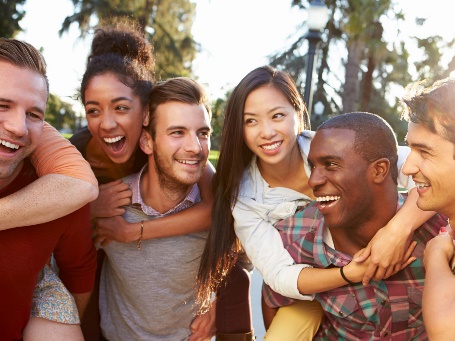 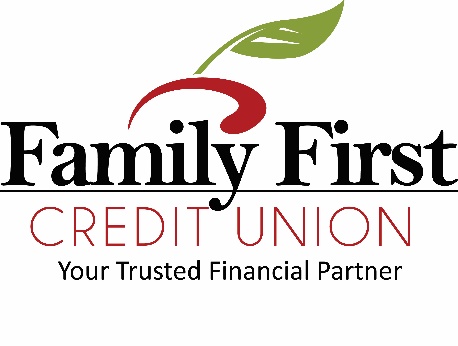 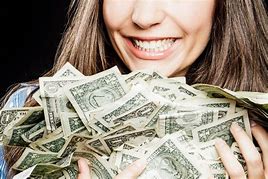 Refer A Member to our Family and earn $25 each!Introducing our “Refer a Member” program where you AND your referral can get paid! Simply share the benefits of a membership with Family First Credit Union amongst family and co-workers! There is no limit on the number of people you refer, so earning a few extra bucks has never been easier. Speak to a Member Service Rep or visit our website www.ffcuga.org to find out who you can refer.How does it work?Complete the member referral coupon below and give it to the person you are referring.Get $25 deposited into your and your referral’s Family First account after your referral opens a new Family First checking account and completes the following within 60 days of account opening:Sets up either Payroll deduction or Direct Deposit of at least $250 to the new checking account, AND…Completes ten (10) debit card transactions (excluding ATM transactions) _ _ _ _ _ _ _ _ _ _ _ _ _ _ _ _ _ _ _ _ _ _ _ _ _ _ _ _ _ _ _ _ _ _ _ _ _ _ _ _ _ _ _ _ _ _ _ _ _ _ _ _ _                 ________________________________		     _____________________________
                  Name (Potential Member)			                  Referring Member                  ________________________________		     _____________________________
                  Mailing Address					     Date Account Opened                  ________________________________		     _____________________________
                  City		    State		   Zip		     Referring Member Phone Number                  ________________________________		     _____________________________
                  Home/Cell Number				     Relationship to Potential Member                  ________________________________
                  Email Address      			***Deposits will be made on the 61st day, assuming all requirements are met.
***Not all referrals will qualify.
***Both members must be in good standing with the Credit Union (Account cannot be overdrawn for            more than 30 days. Loans must not be more than 30 days delinquent).----------------------------------------------------------------------------------------------------------------------------------------------------------------TO BE COMPLETED BY THE CREDIT UNION:Potential member #______________		Referring member #______________		Date referred account opened______________	MSR Signature__________________